GULBENES NOVADA PAŠVALDĪBAS DOMES LĒMUMSGulbenēPar Stradu pagasta  nekustamā īpašuma nosaukuma “Lauru mežs” piešķiršanu Izskatīts akciju sabiedrības “Latvijas valsts meži”, reģistrācijas numurs 40003466281, juridiskā adrese: Vaiņodes iela 1, Rīga, LV-1004 (turpmāk – AS “Latvijas valsts meži”), 2024.gada 20.marta iesniegums (Gulbenes novada pašvaldībā saņemts 2024.gada 21.martā un reģistrēts ar Nr. GND/4.18/24/1089-A) ar lūgumu piešķirt nosaukumu “Lauru mežs” nekustamajam īpašumam, kas atbilstoši 2023.gada 16.maija Ministru kabineta rīkojumam Nr.271 “Par zemes vienību piekritību valstij un to nostiprināšanu zemesgrāmatā uz valsts vārda Zemkopības ministrijas personā” (protokols Nr.26 17.§) piekrīt valstij un kas tiks izveidots, apvienojot vienā nekustamajā īpašumā trīs zemes vienības ar kadastra apzīmējumiem 5090 010 0029, 0,22 ha platībā, 5090 008 0034, 0,65 ha platībā, 5090 008 0035, 0,21 ha platībā.Saskaņā ar Latvijas Republikas Zemkopības ministrijas (turpmāk – ministrija) 2017.gada 13.novembra Valsts nekustamā īpašuma pārvaldīšanas līgumā Nr.2017/104 doto pilnvarojumu AS “Latvijas valsts meži” pārvalda valstij piekrītošās meža zemes, kuras saskaņā ar tiesību aktiem nodotas ministrijai valdījumā, un valsts īpašumā esošās uz valsts vārda ministrijas personā zemesgrāmatā ierakstītās meža zemes, tai skaitā būves, kas atrodas uz tām, izņemot zinātniskās izpētes mežus un zemes zem Valsts meža dienestam piekrītošiem īpašuma objektiem, un citu ministrijas padotības iestāžu lietošanā esošās zemes, kā arī meža zemes, kuras saskaņā ar tiesību aktiem ierakstāmas zemesgrāmatā uz valsts vārda ministrijas personā.Pašvaldību likuma 10.panta pirmās daļas 21.punktā noteikts, ka dome ir tiesīga izlemt ikvienu pašvaldības kompetences jautājumu. Tikai domes kompetencē ir pieņemt lēmumus citos ārējos normatīvajos aktos paredzētajos gadījumos.Saskaņā ar Nekustamā īpašuma valsts kadastra informācijas sistēmas datiem nekustamais īpašums ar nosaukumu “Mežeņi”, Stradu pagastā, Gulbenes novadā, kadastra numurs 5090 010 0029, sastāvošs no vienas zemes vienības ar kadastra apzīmējumu 5090 010 0029, 0,22 ha platībā, piekrīt Zemkopības ministrijai un nav reģistrēts zemesgrāmatā. Zemes vienības ar kadastra apzīmējumu 5090 010 0029, 0,22 ha platībā, nekustamā īpašuma lietošanas mērķis – zeme, uz kuras galvenā saimnieciskā darbība ir mežsaimniecība (NĪLM kods 0201). Uz zemes vienības ar kadastra apzīmējumu 5090 010 0029 atrodas nenoskaidrotas piederības ēkas (būves) ar kadastra apzīmējumiem 5090 010 0029 001, 5090 010 0029 002, 5090 010 0029 004, 5090 010 0029 005, 5090 010 0029 006. Zemes vienībai ar kadastra apzīmējumu 5090 010 0029 un uz tās esošajām ēkām (būvēm) ir reģistrēta adrese: “Mežeņi”, Stradu pag., Gulbenes nov., LV-4417.Saskaņā ar Nekustamā īpašuma valsts kadastra informācijas sistēmas datiem nekustamais īpašums bez nosaukuma Stradu pagastā, Gulbenes novadā, kadastra numurs 5090 008 0034, sastāvošs no divām zemes vienībām ar kadastra apzīmējumiem 5090 008 0035, 0,21 ha platībā, un 5090 008 0034, 0,65 ha platībā, piekrīt Zemkopības ministrijai un nav reģistrēts zemesgrāmatā. Zemes vienību ar kadastra apzīmējumiem 5090 008 0035, 0,21 ha platībā, un 5090 008 0034, 0,65 ha platībā, nekustamā īpašuma lietošanas mērķis – zeme, uz kuras galvenā saimnieciskā darbība ir mežsaimniecība (NĪLM kods 0201). Uz zemes vienības ar kadastra apzīmējumu 5090 008 0035 atrodas nenoskaidrotas piederības ēkas (būves) ar kadastra apzīmējumiem 5090 008 0035 001, 5090 008 0035 002, 5090 008 0035 003, 5090 008 0035 004. Uz zemes vienības ar kadastra apzīmējumu 5090 008 0034 atrodas nenoskaidrotas piederības ēkas (būves) ar kadastra apzīmējumiem 5090 008 0034 001, 5090 008 0034 002, 5090 008 0034 003, 5090 008 0034 004, 5090 008 0034 005.Zemes ierīcības likuma Pārejas noteikumu 5.punktā noteikts, ka valstij un pašvaldībai piekrītošo zemi ieraksta zemesgrāmatā atbilstoši likumam “Par valsts un pašvaldību zemes īpašuma tiesībām un to nostiprināšanu zemesgrāmatās”, zemes īpašuma tiesību nostiprināšanai iesniedz zemesgrāmatu nodaļai zemes robežu plānu un zemes ierīcības projektu neizstrādā.Saskaņā ar Nekustamā īpašuma valsts kadastra likuma 1.panta 14.punktu, nekustamā īpašuma nosaukums ir ar pašvaldības lēmumu nekustamajam īpašumam lauku apvidū un, ja nekustamā īpašuma sastāvā esošā zemes vienība vai būve nav adresācijas objekts, nekustamajam īpašumam pilsētā vai ciema teritorijā piešķirts rekvizīts, kas nav adrese. Šā likuma 11.panta otrās daļas 1.punkts nosaka, ka  sadala vai apvieno tikai zemesgrāmatā ierakstītu nekustamo īpašumu, izņemot zemes reformu regulējošos normatīvajos aktos noteiktajos gadījumos valstij vai pašvaldībai piekrītošo un piederošo zemi pirms zemes pirmreizējas ierakstīšanas zemesgrāmatā.  Šā likuma 19.panta 4.punkts nosaka, ka, pamatojoties uz šā likuma 24.panta pirmās daļas 1., 2., 3., 5., 6., 7. un 11.punktā minēto personu iesniegumu, atbilstoši normatīvo aktu un šā likuma 34.panta nosacījumiem Kadastra informācijas sistēmā drīkst apvienot vairākus viena veida nekustamā īpašuma objektus vienā nekustamā īpašuma objektā. Šā likuma 32.panta pirmā daļa nosaka, ka nekustamo īpašumu veido un tā sastāvu groza normatīvajos aktos noteiktajā kārtībā, savukārt 33.panta 3.punkts nosaka, ka nekustamo īpašumu veido, apvienojot reģistrētus nekustamos īpašumus vienā nekustamajā īpašumā.Ministru kabineta 2012.gada 10.janvāra noteikumu Nr. 50 “Vietvārdu informācijas noteikumu” 16.1 punkts nosaka, ka vietvārdu piešķīrējinstitūcijām ir pienākums iesniegt Valsts valodas centrā atzinuma saņemšanai lēmuma projektu par oficiālā vietvārda vai oficiālā paralēlnosaukuma piešķiršanu, vietvārda statusa maiņu vai rakstības formas precizēšanu. Ņemot vērā, ka ar šo lēmumu nav paredzēta jauna oficiālā vietvārda vai oficiālā paralēlnosaukuma piešķiršana, pašvaldībai nav jālūdz Valsts valodas centra atzinums.Pamatojoties uz Pašvaldību likuma 10.panta pirmās daļas 21.punktu, Zemes ierīcības likuma Pārejas noteikumu 5.punktu, Nekustamā īpašuma valsts kadastra likuma 1.panta 14.punktu, 11.panta otrās daļas 1.punktu, 19.panta 4.punktu, 32.panta pirmo daļu, 33.panta 3.punktu, Ministru kabineta 2012.gada 10.janvāra noteikumu Nr. 50 “Vietvārdu informācijas noteikumu” 16.1 punktu, un ņemot vērā Attīstības un tautsaimniecības komitejas ieteikumu, atklāti balsojot: ar 14 balsīm "Par" (Ainārs Brezinskis, Anatolijs Savickis, Andis Caunītis, Atis Jencītis, Daumants Dreiškens, Guna Pūcīte, Guna Švika, Gunārs Ciglis, Intars Liepiņš, Ivars Kupčs, Lāsma Gabdulļina, Mudīte Motivāne, Normunds Audzišs, Normunds Mazūrs), "Pret" – nav, "Atturas" – nav, "Nepiedalās" – nav , Gulbenes novada pašvaldības dome NOLEMJ:1. PIEŠĶIRT nosaukumu “Lauru mežs” nekustamajam īpašumam, kas tiks izveidots no trīs zemes vienībām ar kadastra apzīmējumiem 5090 010 0029, 0,22 ha platībā, 5090 008 0034, 0,65 ha platībā, un 5090 008 0035, 0,21 ha platībā.2. Lēmumu nosūtīt AS “Latvijas valsts meži” paziņošanai e-adresē.Pamatojoties uz Administratīvā procesa likuma 76.panta otro daļu, 79.panta pirmo daļu, 188.panta pirmo un otro daļu un 189.pantu, šo lēmumu viena mēneša laikā no tā spēkā stāšanās dienas (administratīvais akts, saskaņā ar Administratīvā procesa likuma 70.panta pirmo daļu, stājas spēkā ar brīdi, kad tas paziņots adresātam (saskaņā ar Paziņošanas likuma 9.panta pirmo prim daļu dokuments, kas nosūtīts uz oficiālo elektronisko adresi, uzskatāms par paziņotu otrajā darba dienā pēc tā nosūtīšanas)) var apstrīdēt Gulbenes novada pašvaldībā vai uzreiz pārsūdzēt Administratīvās rajona tiesas attiecīgajā tiesu namā pēc pieteicēja adreses vai nekustamā īpašuma atrašanās vietas.Gulbenes novada pašvaldības domes priekšsēdētājs					A.Caunītis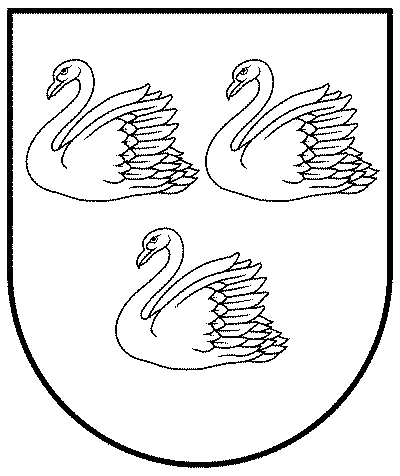 GULBENES NOVADA PAŠVALDĪBAGULBENES NOVADA PAŠVALDĪBAGULBENES NOVADA PAŠVALDĪBAReģ. Nr. 90009116327Reģ. Nr. 90009116327Reģ. Nr. 90009116327Ābeļu iela 2, Gulbene, Gulbenes nov., LV-4401Ābeļu iela 2, Gulbene, Gulbenes nov., LV-4401Ābeļu iela 2, Gulbene, Gulbenes nov., LV-4401Tālrunis 64497710, mob.26595362, e-pasts: dome@gulbene.lv, www.gulbene.lvTālrunis 64497710, mob.26595362, e-pasts: dome@gulbene.lv, www.gulbene.lvTālrunis 64497710, mob.26595362, e-pasts: dome@gulbene.lv, www.gulbene.lv2024.gada 25.aprīlīNr. GND/2024/182(protokols Nr.10; 14.p)